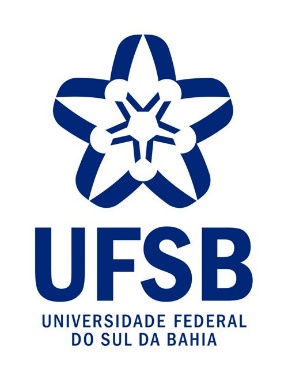 RESULTADO FINAL DA FASE DE HOMOLOGAÇÃOCHAMADA PÚBLICA/PROEX 002/2021Seleção de representantes da comunidade externa no Conselho Gestor da ITESBA/UFSB.MAISA FONTANA AMARAL SILVAItabuna, 18 de janeiro de 2022.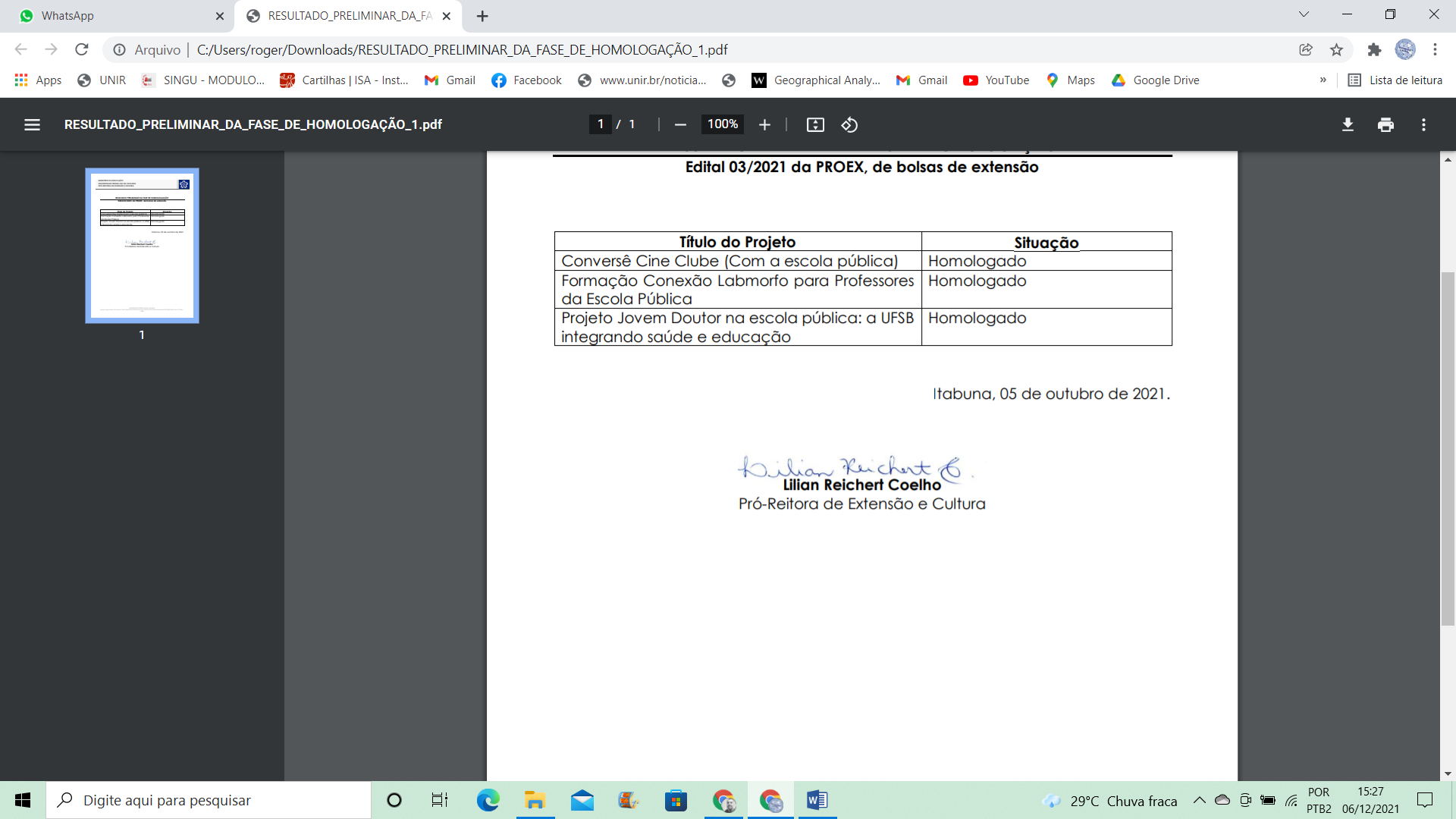 